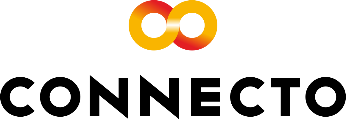 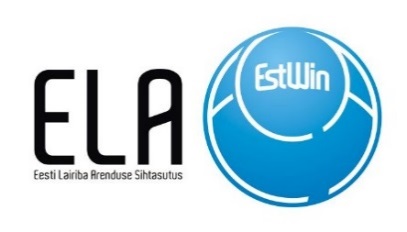 Eesti Lairiba Arenduse Sihtasutus 						                          registrikood 90010094Narva mnt 5, Tallinn 10117, Eesti﻿6310 555TAOTLUS projekti kooskõlastamiseksTaotleja:      	(nimi, reg-/isikukood, juriidiline aadress või elukoht, tel, e-post)Projekti või ehitustööde tellija andmed: (nimi, reg-/isikukood, juriidiline aadress või elukoht, tel, e-post)Kooskõlastamisele esitatavad materjalid:Dokumendi liik:      (ehitusprojekt, detailplaneering jms)Dokumendi nimetus ja nr:      (esitatava dokumendi täpne nimetus)Esitamise kuupäev:   .  .    			Kooskõlastatava objekti asukoht:      						(aadress, katastritunnus)Selgitus kavandatava ehitustegevuse kohta:      Ehitustööde alustamise aeg:      	Taotleja kinnitab, et:taotluses esitatud andmed on õiged ja korrektsedtaotlusega esitatud dokumendid vastavad neile esitatud nõuetele ning nendes toodud andmed on õiged ja korrektsedlähtudes 27.12.2016 sõlmitud Nõude loovutamise lepingust tasub projekti kooskõlastamise eest kooskõlas hinnakirjaga vastavalt AS’i Connecto Eesti poolt esitatud arvele.Taotleja:      	  .  .      (nimi, allkiri, kuupäev)(juriidilisest isikust taotleja puhul juriidilise isiku esindaja)tema poolt volitatud isiku nimi, allkiri)Märkus: Taotlused võetakse vastu digitaalselt allkirjastatultTaotlus esitada elasa.haldus@connecto.ee või paberkandjal originaalallkirjaga aadressil Tuisu 19, 11314 Tallinn, "ELA SA Haldus - KK"Täiendav info telefonil 5336 4150